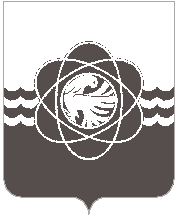 П О С Т А Н О В Л Е Н И Еот 31.03.2022 № 209В соответствии с Федеральными законами 08.01.1998 № 3-ФЗ                         «О наркотических средствах и психотропных веществах», от 06.10.2003 № 131-ФЗ                   «Об общих принципах организации местного самоуправления в Российской Федерации», Указом Президента РФ от 23.11.2020 № 733 «Об утверждении Стратегии государственной антинаркотической политики Российской Федерации на период до 2030 года», постановлением Администрации муниципального образования «город Десногорск» Смоленской области от 21.02.2022 № 90             «Об утверждении Порядка принятия решения о разработке программ муниципального образования «город Десногорск» Смоленской области», их формирования и реализации, признании утратившими силу некоторых правовых актов», в целях приведения в соответствие  с действующим законодательствомАдминистрация муниципального образования «город Десногорск» Смоленской области постановляет: Утвердить муниципальную программу «Профилактика правонарушений на территории муниципального образования «город Десногорск» Смоленской области», согласно приложению.Признать утратившими силу следующие постановления Администрации муниципального образования «город Десногорск» Смоленской области:- от 27.02.2019 № 206 «Об утверждении муниципальной программы «Противодействие немедицинскому потреблению наркотиков и их незаконному обороту на территории муниципального образования «город Десногорск» Смоленской области»;- от 19.08.2021 № 754 «О внесении изменений в постановление Администрации муниципального образования «город Десногорск» Смоленской области от 27.02.2019 № 206 «Об утверждении муниципальной программы «Противодействие немедицинскому потреблению наркотиков и их незаконному обороту на территории муниципального образования «город Десногорск» Смоленской области».2. Начальнику юридического отдела Администрации муниципального образования «город Десногорск» Смоленской области А.В. Заверичу в течение        10 календарных дней разместить на портале ГАС Управление актуализированную муниципальную программу «Противодействие немедицинскому потреблению наркотиков и их незаконному обороту на территории муниципального образования «город Десногорск» Смоленской области».3. Отделу информационных технологий и связи с общественностью           (Е.М. Хасько) разместить настоящее постановление на официальном сайте Администрации муниципального образования «город Десногорск» Смоленской области в сети Интернет.4. Контроль исполнения пункта 3 настоящего постановления возложить на начальника отдела экономики и инвестиций Администрации муниципального образования «город Десногорск» Смоленской области Т.В. Петрулину. Контроль исполнения настоящего постановления возложить на заместителя                       Главы муниципального образования по социальным вопросам З.В. Бриллиантову.Глава муниципального образования «город Десногорск» Смоленской области                                                   А.А. НовиковПриложениеУТВЕРЖДЕНАпостановлением Администрации муниципального образования «город Десногорск» Смоленской областиот 31.03.2022 № 209МУНИЦИПАЛЬНАЯ ПРОГРАММА«Противодействие немедицинскому потреблению наркотиков и их незаконному обороту на территории муниципального образования «город Десногорск   Смоленской области»ПАСПОРТмуниципальной  программы«Противодействие немедицинскому потреблению наркотиков и их незаконному обороту на территории муниципального образования «город Десногорск Смоленской области» (наименование муниципальной программы)Основные положенияПоказатели муниципальной программыСтруктура муниципальной программы4.  Финансовое обеспечение муниципальной программыСтратегические приоритеты в сфере реализации муниципальной программы Необходимость разработки Программы вызвана тем, что современная наркоситуация в муниципальном образовании «город Десногорск» Смоленской области характеризуется сохранением негативных тенденций в сфере незаконного оборота и употребления наркотиков, что представляет серьезную угрозу здоровью населения, экономике и правопорядку.Указанные факторы в сочетании с низкой мотивацией наркозависимых лиц к лечению и нестабильной социально-экономической обстановкой напрямую оказывают негативное влияние на наркоситуацию в муниципальном образовании.Сохраняющаяся сложность наркоситуации требует принятия неотложных мер по сокращению спроса на наркотики и сокращению предложения наркотиков.Настоящая Программа носит межведомственный характер, поскольку проблема борьбы с наркоманией затрагивает практически все сферы деятельности общества и предусматривает дальнейшее осуществление комплекса мероприятий,             направленных на активизацию работы по профилактике наркомании,                    повышение эффективности деятельности наркологической службы и медико-реабилитационных учреждений.Отделом Министерства внутренних дел России по городу Десногорску в 2015 году было зарегистрировано 232 преступления из которых 18 связаны с  незаконным оборотом наркотиков.Имеющиеся статистические данные о зарегистрированных и расследованных преступлениях на территории города Десногорска за  2016 год свидетельствуют об уменьшении количества зарегистрированных преступлений на 7,1%  по сравнению с аналогичным периодом прошлого года. Из общего количества преступлений, фактов, связанных с незаконным оборотом наркотиков выявлено 14, из которых сбыт – 5.В 2017 году ОМВД России по городу Десногорску выявлено 21 преступление связанное с незаконным оборотом наркотиков (2016-14),из них сбыт наркотиков 8 (5 в 2016 году).Таким образом, нестабильная динамика преступлений, связанных с незаконным оборотом наркотиков является дополнительным обоснованием необходимости повышения качества координации действий Администрации, ее структурных подразделений, муниципальных учреждений с правоохранительными органами, учреждениями системы здравоохранения в целях разработки и применения эффективных, комплексных мер, направленных на профилактику наркомании и противодействие злоупотреблению наркотическими средствами и их незаконному обороту на территории муниципального образования. Выполнение целевых показателей муниципальной программы позволит:- повысить уровень защищенности населения от преступлений, связанных с незаконным оборотом наркотиков на территории муниципального образования;- повысить эффективность антинаркотической пропаганды путем организации и проведения муниципальными учреждениями в сфере образования и культуры мероприятий, направленных на профилактику наркомании среди молодежи и ее ориентацию на здоровый образ жизни, создание условий обязательного участия обучающихся в мероприятиях по раннему выявлению незаконного потребления наркотиков.- обеспечить разработку и применение эффективных, комплексных мер, направленных на профилактику наркомании и противодействие злоупотреблению наркотическими средствами и их незаконному обороту на территории муниципального образования.Приоритетная цель муниципальной политики в сфере реализации муниципальной программы – это разработка и применение эффективных комплексных мер, направленных на профилактику наркомании и противодействия злоупотреблению наркотическими средствами и их незаконному обороту на территории муниципального образования.Задачами структурных элементов муниципальной программы являются:- реализация правовых механизмов мероприятий муниципальной программы;- повышение уровня эффективности антинаркотической пропаганды.Раздел 2 «Сведения о региональных проектах»Муниципальной программой «Противодействие немедицинскому потреблению наркотиков и их незаконному обороту на территории муниципального образования «город Десногорск Смоленской области» не предусмотрена реализация региональных проектов.Раздел 3 «Паспорт ведомственного проекта»Муниципальной программой «Противодействие немедицинскому потреблению наркотиков и их незаконному обороту на территории муниципального образования «город Десногорск Смоленской области» не предусмотрена реализация ведомственных проектов.Раздел 4 «Паспорта комплексов процессных мероприятий»«ПАСПОРТАкомплексов процессных мероприятий»ПАСПОРТкомплекса процессных мероприятий1. Реализация правовых мер антинаркотической программы (наименование комплекса процессных мероприятий) 1. Общие положения2. Показатели реализации комплекса процессных мероприятий ПАСПОРТкомплекса процессных мероприятий2. Совершенствование мер по профилактике наркомании и противодействия незаконному обороту наркотиков среди молодежи, повышение уровня информированности населения о негативных последствиях немедицинского потребления наркотиков и ориентация общественного мнения на здоровый образ жизни 1. Общие положения2. Показатели реализации комплекса процессных мероприятий Раздел 5 «Применение мер муниципального регулирования в части налоговых льгот, освобождений и иных преференций по налогам и сборам в сфере реализации муниципальной программы»Муниципальной программой «Противодействие немедицинскому потреблению наркотиков и их незаконному обороту на территории муниципального образования «город Десногорск Смоленской области» применение мер муниципального регулирования в части налоговых льгот, освобождений и иных преференций по налогам и сборам не предусмотрено.Раздел 6 «Сведения о финансировании структурных элементов муниципальной программы»Муниципальной программой «Противодействие немедицинскому потреблению наркотиков и их незаконному обороту на территории муниципального образования «город Десногорск Смоленской области» не предусмотрено финансирование структурных элементов муниципальной программы.Об утверждении муниципальной программы «Противодействие немедицинскому потреблению наркотиков и их незаконному обороту на территории муниципального образования «город Десногорск» Смоленской области и признании утратившими силу некоторых правовых актовОтветственный исполнитель  муниципальной программыАдминистрация муниципального образования «город Десногорск» Смоленской области (далее – Администрация).Соисполнители муниципальной программы- Комитет по культуре, спорту и молодежной политике Администрации муниципального образования «город Десногорск» Смоленской области;- Комитет по образованию Администрации муниципального образования «город Десногорск» Смоленской области;- Юридический отдел Администрации муниципального образования «город Десногорск» Смоленской области;- Отдел информационных технологий и связи с общественностью Администрации муниципального образования «город Десногорск» Смоленской области;- Антинаркотическая комиссия муниципального образования «город Десногорск» Смоленской области;- Комиссия по делам несовершеннолетних и защите их прав в муниципальном образовании «город Десногорск» Смоленской области.Период реализации муниципальной программы2022 – 2024 годыЦели муниципальной программыЦель 1. Выполнение целевых показателей муниципальной программы.Цель 2. Разработка и применение эффективных, комплексных мер, направленных на профилактику наркомании и противодействие злоупотреблению наркотическими средствами и их незаконному обороту на территории муниципального образования.Объемы финансового обеспечения за весь период реализации  Финансовое обеспечение муниципальной программы не предусмотреноВлияние на достижение целей муниципальной программыВыполнение целевых показателей муниципальной программы позволит:- повысить уровень защищенности населения от преступлений, связанных с незаконным оборотом наркотиков на территории муниципального образования;- повысить эффективность антинаркотической пропаганды путем организации и проведения муниципальными учреждениями в сфере образования и культуры мероприятий, направленных на профилактику наркомании среди молодежи и ее ориентацию на здоровый образ жизни, создание условий обязательного участия обучающихся в мероприятиях по раннему выявлению незаконного потребления наркотиков.- обеспечить разработку и применение эффективных, комплексных мер, направленных на профилактику наркомании и противодействие злоупотреблению наркотическими средствами и их незаконному обороту на территории муниципального образования:Наименование показателяЕдиница измеренияБазовое значение показателя(в году, предшествующем очередному финансовому году) 2021Планируемое значение показателя Планируемое значение показателя Планируемое значение показателя Наименование показателяЕдиница измеренияБазовое значение показателя(в году, предшествующем очередному финансовому году) 2021очередной финансовый год20221-й год планового периода20232-й год планового периода2024123456Проведение заседаний муниципальной антинаркотической комиссии муниципального образования «город Десногорск» Смоленской областиединиц4444Контроль за реализацией программы: отслеживание показателей выполнения предусмотренных программой мероприятий за 6, 9 и 12 месяцев текущего года, а также ежегодная оценка эффективности реализации программыединиц4444Проведение заседаний комиссии по делам несовершеннолетних и защите их прав в муниципальном образовании «город Десногорск» Смоленской области в части профилактики наркомании на территории муниципального образованияединиц24242424Снижение числа преступлений, связанных с незаконным оборотом наркотиков на территории муниципального образованияединиц10101010Организация и проведение муниципальными учреждениями в сфере образования и культуры мероприятий, направленных на профилактику наркомании среди молодежи и ее ориентацию на здоровый образ жизни, создание условий обязательного участия обучающихся в мероприятиях по раннему выявлению незаконного потребления наркотиковединиц50607080№
п/пЗадачи структурного элементаЗадачи структурного элементаКраткое описание ожидаемых эффектов от реализации задачи структурного элементаКраткое описание ожидаемых эффектов от реализации задачи структурного элементаСвязь с показателями 1223341. Региональный проект «Наименование»1. Региональный проект «Наименование»1. Региональный проект «Наименование»1. Региональный проект «Наименование»1. Региональный проект «Наименование»Руководитель регионального проекта (Фамилия, имя, отчество руководителя регионального проекта, должность)Руководитель регионального проекта (Фамилия, имя, отчество руководителя регионального проекта, должность)Руководитель регионального проекта (Фамилия, имя, отчество руководителя регионального проекта, должность)Срок реализации (год начала – год окончания)Срок реализации (год начала – год окончания)1.1.Задача 1Задача 11.2.Задача №Задача №2. Ведомственный проект «Наименование»2. Ведомственный проект «Наименование»2. Ведомственный проект «Наименование»2. Ведомственный проект «Наименование»2. Ведомственный проект «Наименование»Руководитель ведомственного проекта (Фамилия, имя, отчество руководителя регионального проекта, должность)Руководитель ведомственного проекта (Фамилия, имя, отчество руководителя регионального проекта, должность)Руководитель ведомственного проекта (Фамилия, имя, отчество руководителя регионального проекта, должность)Срок реализации (год начала – год окончания)Срок реализации (год начала – год окончания)2.1.Задача 1Задача 12.2.Задача №Задача №Комплексы процессных мероприятийКомплексы процессных мероприятийКомплексы процессных мероприятийКомплексы процессных мероприятийКомплексы процессных мероприятий1.Комплекс процессных мероприятий«Реализация правовых мер антинаркотической программы»Комплекс процессных мероприятий«Реализация правовых мер антинаркотической программы»Комплекс процессных мероприятий«Реализация правовых мер антинаркотической программы»Комплекс процессных мероприятий«Реализация правовых мер антинаркотической программы»Комплекс процессных мероприятий«Реализация правовых мер антинаркотической программы»Ответственные за выполнение комплекса процессных мероприятий (Михалёва Елена Петровна, ведущий специалист, юрист Администрации муниципального образования «город Десногорск» Смоленской области)Ответственные за выполнение комплекса процессных мероприятий (Михалёва Елена Петровна, ведущий специалист, юрист Администрации муниципального образования «город Десногорск» Смоленской области)Ответственные за выполнение комплекса процессных мероприятий (Михалёва Елена Петровна, ведущий специалист, юрист Администрации муниципального образования «город Десногорск» Смоленской области)Ответственные за выполнение комплекса процессных мероприятий (Михалёва Елена Петровна, ведущий специалист, юрист Администрации муниципального образования «город Десногорск» Смоленской области)Ответственные за выполнение комплекса процессных мероприятий (Михалёва Елена Петровна, ведущий специалист, юрист Администрации муниципального образования «город Десногорск» Смоленской области)1.1.Задача 1. Реализация правовых механизмов мероприятий муниципальной программыОбеспечение реализации мер по профилактике наркомании и противодействию распространения наркотиков на территории муниципального образования в рамках взаимодействия Администрации и ее структурных подразделений с иными органами и организациямиОбеспечение реализации мер по профилактике наркомании и противодействию распространения наркотиков на территории муниципального образования в рамках взаимодействия Администрации и ее структурных подразделений с иными органами и организациямиОбеспечение реализации мер по профилактике наркомании и противодействию распространения наркотиков на территории муниципального образования в рамках взаимодействия Администрации и ее структурных подразделений с иными органами и организациямиСнижение числа преступлений, связанных с незаконным оборотом наркотиков на территории муниципального образования2.Комплекс процессных мероприятий «Совершенствование мер по профилактике наркомании и противодействия незаконному обороту наркотиков среди молодежи, повышение уровня информированности населения о негативных последствиях немедицинского потребления наркотиков и ориентация общественного мнения на здоровый образ жизни»Комплекс процессных мероприятий «Совершенствование мер по профилактике наркомании и противодействия незаконному обороту наркотиков среди молодежи, повышение уровня информированности населения о негативных последствиях немедицинского потребления наркотиков и ориентация общественного мнения на здоровый образ жизни»Комплекс процессных мероприятий «Совершенствование мер по профилактике наркомании и противодействия незаконному обороту наркотиков среди молодежи, повышение уровня информированности населения о негативных последствиях немедицинского потребления наркотиков и ориентация общественного мнения на здоровый образ жизни»Комплекс процессных мероприятий «Совершенствование мер по профилактике наркомании и противодействия незаконному обороту наркотиков среди молодежи, повышение уровня информированности населения о негативных последствиях немедицинского потребления наркотиков и ориентация общественного мнения на здоровый образ жизни»Комплекс процессных мероприятий «Совершенствование мер по профилактике наркомании и противодействия незаконному обороту наркотиков среди молодежи, повышение уровня информированности населения о негативных последствиях немедицинского потребления наркотиков и ориентация общественного мнения на здоровый образ жизни»Ответственные за выполнение комплекса процессных мероприятий (Токарева Татьяна Владимировна, председатель Комитета по образованию Администрации муниципального образования «город Десногорск» Смоленской области, Королёва Анна Александровна председатель Комитета по культуре, Спорту и молодежной политике Администрации муниципального образования «город Десногорск» Смоленской области, Хасько Екатерина Михайловна начальник отдела информационных технологий и связи с общественностью – пресс-секретарь Администрации муниципального образования «город Десногорск» Смоленской области)Ответственные за выполнение комплекса процессных мероприятий (Токарева Татьяна Владимировна, председатель Комитета по образованию Администрации муниципального образования «город Десногорск» Смоленской области, Королёва Анна Александровна председатель Комитета по культуре, Спорту и молодежной политике Администрации муниципального образования «город Десногорск» Смоленской области, Хасько Екатерина Михайловна начальник отдела информационных технологий и связи с общественностью – пресс-секретарь Администрации муниципального образования «город Десногорск» Смоленской области)Ответственные за выполнение комплекса процессных мероприятий (Токарева Татьяна Владимировна, председатель Комитета по образованию Администрации муниципального образования «город Десногорск» Смоленской области, Королёва Анна Александровна председатель Комитета по культуре, Спорту и молодежной политике Администрации муниципального образования «город Десногорск» Смоленской области, Хасько Екатерина Михайловна начальник отдела информационных технологий и связи с общественностью – пресс-секретарь Администрации муниципального образования «город Десногорск» Смоленской области)Ответственные за выполнение комплекса процессных мероприятий (Токарева Татьяна Владимировна, председатель Комитета по образованию Администрации муниципального образования «город Десногорск» Смоленской области, Королёва Анна Александровна председатель Комитета по культуре, Спорту и молодежной политике Администрации муниципального образования «город Десногорск» Смоленской области, Хасько Екатерина Михайловна начальник отдела информационных технологий и связи с общественностью – пресс-секретарь Администрации муниципального образования «город Десногорск» Смоленской области)Ответственные за выполнение комплекса процессных мероприятий (Токарева Татьяна Владимировна, председатель Комитета по образованию Администрации муниципального образования «город Десногорск» Смоленской области, Королёва Анна Александровна председатель Комитета по культуре, Спорту и молодежной политике Администрации муниципального образования «город Десногорск» Смоленской области, Хасько Екатерина Михайловна начальник отдела информационных технологий и связи с общественностью – пресс-секретарь Администрации муниципального образования «город Десногорск» Смоленской области)2.1.Задача 1. Повышение уровня эффективности антинаркотической пропагандыЗадача 1. Повышение уровня эффективности антинаркотической пропагандыПовышение уровня эффективности антинаркотической пропаганды путем организации и проведения мероприятий, направленных на профилактику наркомании среди молодежи, повышение уровня информированности населения о негативных последствиях немедицинского потребления наркотиков и ориентация общественного мнения на здоровый образ жизни Повышение уровня эффективности антинаркотической пропаганды путем организации и проведения мероприятий, направленных на профилактику наркомании среди молодежи, повышение уровня информированности населения о негативных последствиях немедицинского потребления наркотиков и ориентация общественного мнения на здоровый образ жизни Организация и проведение муниципальными учреждениями в сфере образования и культуры мероприятий, направленных на профилактику наркомании среди молодежи и ее ориентацию на здоровый образ жизни, создание условий обязательного участия обучающихся в мероприятиях по раннему выявлению незаконного потребления наркотиковОтдельные мероприятияОтдельные мероприятияОтдельные мероприятияОтдельные мероприятияОтдельные мероприятияОтветственный за реализацию отдельного мероприятия (Ф.И.О. руководителя структурного подразделения Администрации, должность)Ответственный за реализацию отдельного мероприятия (Ф.И.О. руководителя структурного подразделения Администрации, должность)Ответственный за реализацию отдельного мероприятия (Ф.И.О. руководителя структурного подразделения Администрации, должность)Срок реализации (год начала – год окончания)Срок реализации (год начала – год окончания)4.1.Задача 1Задача 14.2.Задача №Задача №Наименование муниципальной программы, структурного элемента / источник финансового обеспеченияВсегоОбъем финансового обеспечения по годам реализации (тыс. рублей)Объем финансового обеспечения по годам реализации (тыс. рублей)Объем финансового обеспечения по годам реализации (тыс. рублей)Наименование муниципальной программы, структурного элемента / источник финансового обеспеченияВсегоочередной финансовый год 20221-й год планового периода 20232-й год планового периода 202412345Муниципальная программа «Противодействие немедицинскому потреблению наркотиков и их незаконному обороту на территории муниципального образования «город Десногорск   Смоленской области» (всего),в том числе:0000федеральный бюджет000областной бюджет000местный бюджет000внебюджетные средства000Ответственный за выполнение комплекса процессных мероприятий Заверич Антон Владимирович, начальник юридического отдела Администрации муниципального образования «город Десногорск» Смоленской областиСвязь с муниципальной программой Муниципальная программа «Противодействие немедицинскому потреблению наркотиков и их незаконному обороту на территории муниципального образования «город Десногорск Смоленской области»Наименование показателя реализации Единица измеренияБазовое значение показателя реализации(к очередному финансовому году) 2021 г.Планируемое значение показателя реализации на очередной финансовый год и плановый периодПланируемое значение показателя реализации на очередной финансовый год и плановый периодПланируемое значение показателя реализации на очередной финансовый год и плановый периодОтветственный за достижение показателяНаименование показателя реализации Единица измеренияБазовое значение показателя реализации(к очередному финансовому году) 2021 г.очередной финансовый год2022 г.1-й год планового периода2023 г.2-й год планового периода2024 г.Ответственный за достижение показателя1234567Проведение заседаний муниципальной антинаркотической комиссии муниципального образования «город Десногорск» Смоленской областиединиц4444Е.П. МихалёваКонтроль за реализацией программы: отслеживание показателей выполнения предусмотренных программой мероприятий за 6, 9 и 12 месяцев текущего года, а также ежегодная оценка эффективности реализации программыединиц4444Е.П. МихалёваПроведение заседаний комиссии по делам несовершеннолетних и защите их прав в муниципальном образовании «город Десногорск» Смоленской области в части профилактики наркомании на территории муниципального образованияединиц24242424Н.Н. РадченковаСнижение числа преступлений, связанных с незаконным оборотом наркотиков на территории муниципального образованияединиц10101010Ю.А. ГришинСовершенствование механизмов выявления незаконных посевов и очагов произрастания дикорастущих наркосодержащих растений, фактов их незаконного культивирования, а также методов уничтожения дикорастущих наркосодержащих растенийда/нетдадададаЮ.А. ГришинОтветственные за выполнение комплекса процессных мероприятийТокарева Татьяна Владимировна, председатель Комитета по образованию Администрации муниципального образования «город Десногорск» Смоленской области, Королёва Анна Александровна председатель Комитета по культуре, Спорту и молодежной политике Администрации муниципального образования «город Десногорск» Смоленской области, Хасько Екатерина Михайловна начальник отдела информационных технологий и связи с общественностью – пресс-секретарь Администрации муниципального образования «город Десногорск» Смоленской областиСвязь с муниципальной программой Муниципальная программа «Противодействие немедицинскому потреблению наркотиков и их незаконному обороту на территории муниципального образования «город Десногорск Смоленской области»Наименование показателя реализации Единица измеренияБазовое значение показателя реализации(к очередному финансовому году) 2021 г.Планируемое значение показателя реализации на очередной финансовый год и плановый периодПланируемое значение показателя реализации на очередной финансовый год и плановый периодПланируемое значение показателя реализации на очередной финансовый год и плановый периодОтветственный за достижение показателяНаименование показателя реализации Единица измеренияБазовое значение показателя реализации(к очередному финансовому году) 2021 г.очередной финансовый год2022 г.1-й год планового периода2023 г.2-й год планового периода2024 г.Ответственный за достижение показателя1234567Организация и проведение муниципальными учреждениями в сфере образования и культуры мероприятий, направленных на профилактику наркомании среди молодежи и ее ориентацию на здоровый образ жизни, создание условий обязательного участия обучающихся в мероприятиях по раннему выявлению незаконного потребления наркотиковединиц50607080Т.В. ТокареваА.А. КоролёваОрганизация сотрудничества со средствами массовой информации по вопросам антинаркотической пропаганды, направленного на повышение уровня осведомленности граждан, в первую очередь несовершеннолетних и их родителей (законных представителей) о рисках, связанных с незаконным потреблением наркотиков и последствиях такого потребления;- снижение числа преступлений, связанных с незаконным оборотом наркотиков на территории муниципального образованияда/нетдадададаЕ.М. ХаськоОрганизация сотрудничества со средствами массовой информации по вопросам антинаркотической пропаганды, направленного на повышение уровня осведомленности граждан, в первую очередь несовершеннолетних и их родителей (законных представителей) о рисках, связанных с незаконным потреблением наркотиков и последствиях такого потребления;- снижение числа преступлений, связанных с незаконным оборотом наркотиков на территории муниципального образованияда/нетдадададаЕ.М. Хасько